LISTE DE VÉRIFICATION – NCCIE MODÈLE DE PLAN POUR UN COURS DE LANGUE AUTOCHTONEINSTRUCTIONS : APRÈS avoir créé le plan pour un cours de langue autochtone (à l’aide des pages 5 à 10), veuillez parcourir cette liste de vérification pour vous assurer d’y avoir intégré le plus de contenu autochtone possible.				 Commentaires : Si, pour une raison quelconque, vous n’arrivez pas à intégrer un élément particulier à votre plan de cours de langue, veuillez fournir des explications ici :INSTRUCTIONS POUR LA CRÉATION D’UN PLAN DE COURS DE LANGUE À L’AIDE DU MODÈLE DE PLAN DE COURS DE LANGUE DU NCCIE, QUI SE TROUVE DANS LES SEPT PAGES CI-APRÈS Pour en savoir plus sur les éléments et ce modèle de plan de cours de langue, se reporter aux pages 10 à 14 ou consulter le rapport stratégique qui accompagne le modèle de plan pour cours de langue autochtone du NCCIE.Dans ce modèle, chaque fois que vous verrez la mention « Élément » (Élément 1, Élément 2, par exemple), celle-ci désigne l’élément correspondant dans la liste de vérification et le rapport stratégique.Parcourir le modèle du plan de cours de langue avec le personnel du NCCIE, les personnes-ressources des programmes scolaires et les membres de la communauté, le cas échéant.Page de titre du plan de cours : page 4Parcourir chaque section de la Page de titre.REMARQUE : Il est fort probable que certaines sections de cette page de titre devront être remplies ou passées en revue une fois les autres sections parcourues. Lorsque nécessaire, n’hésitez pas à retourner à la page de titre pour entrer ou modifier des renseignements au moment de créer le plan de cours.REMARQUE : Lorsque vous commencerez à remplir les champs éditables, les numéros de page ci-dessous ne concorderont plus.Élaborer le plan de cours pages 5 à 7 : Remplir le modèleÀ l’aide d’un stylo, indiquer clairement les renseignements pertinents directement sur la page OU créer un nouveau document Word et entrer les renseignements demandés.Enregistrer le document.Créer des documents d’accompagnement ou des feuilles de travail et les joindre au plan de cours que vous avez créé.Remplir la page 8 – Holisme, élément 8 de la liste de vérification.  REMARQUE : Selon la nature de votre plan de cours de langue, il pourrait ne pas être raisonnable de vous attendre à cocher toutes les cases.Remplir la page 9 – Remarques supplémentaires pour les enseignants Fournir le plus de renseignements généraux possible pour que l’enseignant soit à l’aise d’utiliser ce plan de cours. Fournir tous les liens vers les vidéos et les autres ressources du NCCIE concernés.Retourner aux pages 1 et 2 pour remplir la liste de vérification au début de ce modèle de plan de cours afin de vous assurer que vous avez abordé tous les éléments (1 à 13). REMARQUE : Si vous n’avez pu intégrer un ou des éléments à votre plan de cours, veuillez fournir des explications dans la section Commentaires à la fin de la liste de vérification.Cochez la case une fois la tâche accomplieContenu d’un plan pour un cours de langue autochtone complet du NCCIE :Liste de vérification, pages 1 et 2Plan de cours de langue, qui commence à la page 4Documents d’accompagnement, feuilles de travail et autres documents imprimés créés pour le plan de coursMODÈLE DE PLAN POUR UN COURS DE LANGUE AUTOCHTONE DU NCCIE  : COMMUNAUTÉ/NATION/ORGANISME À L’ORIGINE DE CE PLAN DE COURS: (LISTE DE VÉRIFICATION, éléments 1, 2, 3, 4, 12, 13)NIVEAU(X) D’ÉTUDES ou niveau débutant, intermédiaire ou avancé : MATIÈRE DU COURS – À quelle matière principale ce cours s’intègre-t-il?  MOTS-CLÉS DESCRIPTIFS (énumérer trois mots-clés ou expressions qui décrivent le contenu enseigné dans le cours de langue) : APPLICATIONS INTERDISCIPLINAIRES – À quels autres cours ou matières le contenu de ce plan de cours peut-il être associé? LE CAS ÉCHÉANT :- Codes de cours : 	- Titre du plan du module : - Volet : 	académique  	général s.o.(LISTE DE VÉRIFICATION, élément 3)APPRENTISSAGES VISÉS ou résultats souhaités (les apprentissages visés peuvent être déterminés en répondant à cette question : « Que voulez-vous que les élèves apprennent, comprennent, démontrent, écrivent et disent? »)Lorsqu’ils auront terminé ce cours de langue, les élèves pourront :1. 2. 3. (LISTE DE VÉRIFICATION, élément 4)DURÉE DU COURS DE LANGUE :       Répartition du plan de cours de langue pour la gestion du temps et le contenu pédagogique :Activité motivationnelle ou préparatoire (présenter le sujet en impliquant l’élève; réviser; définir le contexte; voir Renseignements supplémentaires pour les enseignants) : Durée de l’enseignement du contenu : Durée de l’activité, de l’interaction ou de la discussion de groupe (mise en pratique) : Temps de réflexion personnelle de l’élève : Durée de l’évaluation : (LISTE DE VÉRIFICATION, éléments 5, 6, 9, 10)DÉROULEMENT DU COURS :ACTIVITÉ MOTIVATIONNELLE OU PRÉPARATOIRE (Présenter le sujet en impliquant les apprenants; réviser les cours précédents associés à ce cours; définir le contexte)  Quelle connaissance l’enseignant peut-il revoir avec les apprenants avant de donner le cours?  De quoi l’enseignant peut-il parler pour préparer le terrain et fournir du contexte aux apprenants avant de donner le cours (tel qu’énoncé aux sections b et c)?ENSEIGNEMENT (transmission du contenu)Une fois le contexte établi, présenter les activités et suivre les différentes étapes pour donner le cours de langue. En d’autres termes, en tant qu’enseignant, pouvez-vous fournir des exemples quant à la façon de donner ce cours?Quel est le type de langage?  Par exemple : réponse active non verbale, apprentissage axé sur les tâches, méthode directe ou autre :Matériel didactique associé à ce cours :Étape 1 : Étape 2 : Étape 3 : Étape 4 : Étape 5 :  PROPOSER UNE AUTRE FAÇON DE DONNER LE COURS : Différents élèves apprennent de différentes façons. Certains sont des apprenants visuels et sensibles au toucher, logiques, intuitifs ou encore une combinaison de ces éléments. Pouvez-vous donner un exemple qui démontre au moins une autre façon d’enseigner en s’adaptant aux différents types d’apprentissage des élèves?Quel est le type de langage?  Par exemple : réponse active non verbale, apprentissage axé sur les tâches, méthode directe ou autre :Matériel didactique associé à ce cours :Étape 1 : Étape 2 : Étape 3 : Étape 4 : Étape 5 : ADAPTATION OU DIFFÉRENTIATION (suggestions pour s’adapter aux différents niveaux et types d’apprentissage des apprenants) :TERMINER LE COURS (quelles techniques recommanderiez-vous à l’enseignant pour terminer le cours?) :MISE EN PRATIQUE :Décrire les activités et tâches que les élèves pourraient réaliser eux-mêmes, en groupe, avec tous les élèves de la classe, ou à la maison, comme des devoirs :Que peuvent faire les élèves pour mettre en pratique le contenu du cours de langue... par eux-mêmes?  Pendant combien de temps recommanderiez-vous qu’ils expérimentent seuls?en groupe avec d’autres élèves? Pendant combien de minutes?  à la maison, avec leur famille et leurs proches? Pendant combien de minutes?  LANGUE UTILISÉE PAR L’ENSEIGNANT : Quelles expressions et questions l’enseignant peut-il formuler dans la langue autochtone lorsqu’il donne le cours pour a) souligner sa valeur; et b) soutenir les élèves en les encourageant à utiliser le matériel didactique? Fournir des suggestions dans la langue en question et leur signification en français.APPROFONDIR LE COURS : STRUCTURE DE LA LANGUE ET VOCABULAIRE Quels mots, expressions, idées et activités l’enseignant peut-il utiliser pour guider les élèves d’un concept à l’autre dans la langue autochtone (technique appelée étayage)?  Voici des exemples :mots, expressions et phrases qui associent le sujet du plan de cours aux thèmes pertinentsquestions pouvant être posées dans la langue autochtone par l’enseignant ou les élèves, comme :Peux-tu me donner un exemple?Peux-tu me dire cela d’une autre façon?Fournir des suggestions dans la langue en question et leur signification en français. (LISTE DE VÉRIFICATION, élément 5)      ÉVALUATIONÉvaluation AUX FINS d’apprentissage (formative) :Les élèves sont évalués durant l’apprentissage pour déterminer les prochaines étapes des façons suivantes :  Quelles suggestions pourriez-vous donner aux enseignants pour évaluer les élèves pendant l’enseignement de la langue?Quelles questions l’enseignant peut-il poser dans la langue autochtone pour évaluer la progression des élèves pendant le cours?Évaluation DE l’apprentissage (sommative) : Les élèves sont évalués après l’expérience d’apprentissage pour savoir a) ce qu’ils ont appris; et b) dans quels domaines leur confiance a été renforcée, des façons suivantes :Quelles suggestions pourriez-vous donner aux enseignants pour évaluer les élèves après le cours de langue?De quelles façons les élèves peuvent-ils montrer ce qu’ils ont appris?  Par exemple, ils peuvent :Raconter une histoire ou réciter un poème (demandez-leur d’écrire un haïku et de le présenter)Se présenter et se positionner dans leur entitéExprimer, dans leur langue, un élément appris pendant le coursParler avec leur cœurÉvaluation du plan de cours : En tant que concepteur de ce plan de cours, posez-vous cette question : Comment ce plan de cours intègre-t-il divers types d’apprentissage, en reconnaissant que ceux-ci se recoupent de plusieurs façons?  De quelle manière ce plan de cours rejoint-il les apprenants suivants?Spirituels (apprenants intuitifs qui s’appuient sur les expériences vécues) : 	Émotionnels (apprenants sensibles aux émotions et interpellés par les expériences) :  Physiques (apprenants sensibles au toucher qui apprennent par la pratique) : Intellectuels (penseurs indépendants et logiques) (LISTE DE VÉRIFICATION, éléments 5, 6, 9, 10)	CONTEXTECe cours est-il ancré dans le territoire, donné dans une salle de classe ou dans la communauté, ou encore une combinaison de cela? Présente-t-il une occasion d’inviter des conférenciers – y compris des aînés – qui parlent d’autres langues autochtones, pour enseigner certaines parties du cours? Avez-vous d’autres commentaires à transmettre aux enseignants concernant les types de langage énoncés dans ce plan de cours – réponse active non verbale ou méthode directe, entre autres – ou tout autre élément lié au contexte du cours?(LISTE DE VÉRIFICATION, élément 12)    RESPECT DES EXIGENCES DU MINISTÈRE DE L’ÉDUCATIONLorsque cette section est remplie, les concepteurs de programmes scolaires sont avisés de consulter les normes du ministère de l’Éducation de leur région quant aux exigences pour l’obtention d’un diplôme.Ce plan pour un cours de langue autochtone respecte les normes du ministère de l’Éducation de :	   Oui	   NonSi ce plan pour un cours de langue autochtone ne respecte pas les normes ministérielles de votre région, veuillez expliquer les éléments manquants et la raison : 	(LISTE DE VÉRIFICATION, élément 13)     PRÉSENTATION GÉNÉRALEComment souhaitez-vous que votre communauté, école ou organisme soit reconnu comme étant à l’origine de ce plan pour un cours de langue autochtone?L’énoncé que vous fournirez apparaîtra au bas de chaque page du plan de cours. Il équivaut à vos droits d’auteur.(LISTE DE VÉRIFICATION, éléments 7, 8, 9, 10, 11)HOLISME  Dans la liste ci-dessous : - Combien d’éléments sont intégrés dans ce plan de cours?  	     - Plus vous cochez de cases, plus votre plan de cours est « relationnel » et « holistique ».  Langue et culture  Activités d’apprentissage expérientiel et participatif  Apprentissage intergénérationnel avec les aînés et les détenteurs de savoirs  Apprentissage intergénérationnel avec la famille et la communauté  Apprentissage sur le territoire : établir une relation fondée sur le respect avec le territoire  Le plan de cours offre aux élèves différentes façons d’apprendre en fonction de différents types   d’apprentissage et de l’attention portée à la personne à part entière.	 Une attention est accordée à l’établissement de saines relations à l’école, avec la famille et dans la communauté; le plan de cours fournit des occasions d’apprendre les valeurs éthiques et de les mettre en pratique en tenant compte de l’une ou de plusieurs des valeurs suivantes : empathie, respect, honnêteté et confiance, intégrité. Le plan de cours permet aux élèves d’établir une relation positive avec eux-mêmes grâce au 	respect et à l’empathie pour soi-même. Le plan de cours donne au moins une occasion aux élèves de réfléchir personnellement sur ce qu’ils pensent du cours et d’exprimer leurs sentiments.  Des liens sont faits avec la vie quotidienne.REMARQUES SUPPLÉMENTAIRES POUR LES ENSEIGNANTSRenseignements supplémentaires (matière traitée, contenu ou autres) :POUR L’ACTIVITÉ MOTIVATIONNELLE OU PRÉPARATOIRE Quelle information voudriez-vous transmettre aux enseignants pour qu’ils aient une meilleure compréhension du matériel complémentaire nécessaire pour donner ce cours de langue et les aider à présenter le cours aux apprenants pendant l’activité motivationnelle ou préparatoire?  De quoi l’enseignant peut-il parler pour préparer les apprenants à apprendre quelque chose de nouveau?Où l’enseignant peut-il trouver des renseignements généraux supplémentaires au besoin? (S’il n’y en a aucun, entrez « s.o. ».) Documents joints (feuilles de travail, documents d’accompagnement, documentation générale, outils d’évaluation, liens vers les vidéos ou autres). Énumérez toutes les pièces jointes ici : Vidéos et ressources du NCCIE : Y a-t-il des vidéos ou des ressources sur NCCIE.CA qui concernent ce plan de cours et peuvent servir dans celui-ci,  ou encore qui peuvent aider l’enseignant à acquérir plus de connaissances sur le contexte de ce plan de cours?	  Oui		  Non	Dans l’affirmative, énumérez les vidéos ou ressources sur NCCIE.CA ici :CONTENU DU PLAN POUR UN COURS DE LANGUE AUTOCHTONE : Renseignements supplémentaires	Cette section fournit à l’équipe nationale et aux partenaires de la communauté des renseignements supplémentaires concernant l’approche autochtone de ce modèle de plan de cours. Le respect des cultures et des savoirs qui caractérisent les différentes nations autochtones dans le Canada d’aujourd’hui joue un rôle de premier plan dans le modèle du NCCIE. Parallèlement, les enseignements et les méthodes d’enseignement fondamentaux présentent des éléments communs; le modèle du NCCIE repose sur ces éléments communs grâce à l’utilisation d’un « modèle d’éducation à quatre voies » (ci-après).   MODÈLE D’ÉDUCATION À QUATRE VOIES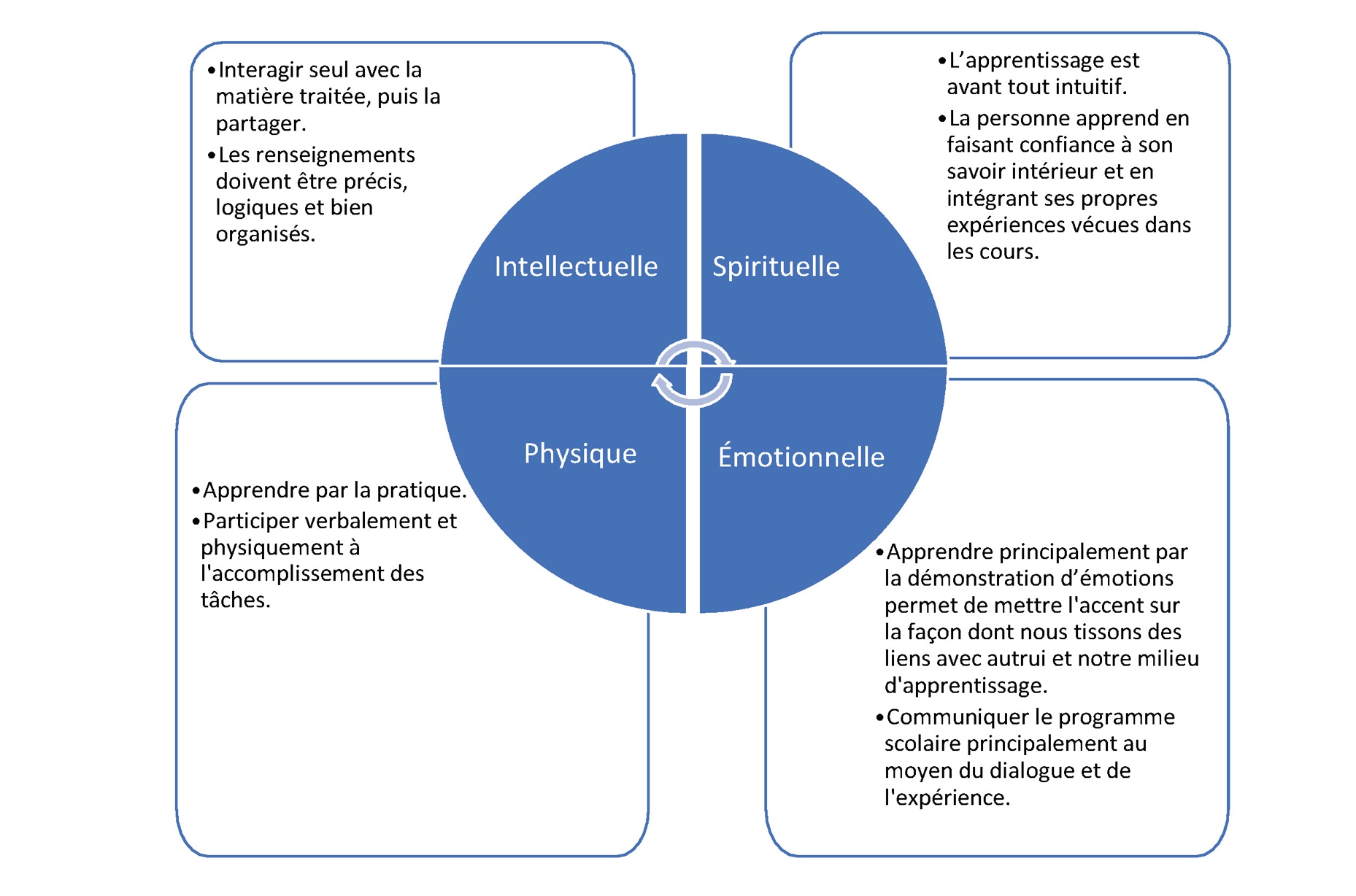 La méthode d’enseignement abordée dans le « modèle d’éducation à quatre voies » est représentative de l’holisme, c’est-à-dire qu’elle considère que les uns les autres et toutes choses reliées trouvent leur équilibre dans les quatre dimensions de l’être humain : spirituelle, émotionnelle, physique et intellectuelle. Bien que ce ne sont pas tous les peuples autochtones qui utilisent le cercle ci-dessus comme représentation de la pensée ou comme outil d’enseignement, celui-ci pris selon ce contexte n’est qu’une des nombreuses façons de démontrer: i) le concept d’interactions avec nous-mêmes et entre nous; ii) les modes de pensée holistique; et iii) les différents types d’apprentissage propres à chaque personne (apprenants visuels, apprenants auditifs, par exemple). Il est important de tenir compte de chaque voie pour que les différents types d’apprentissage des élèves soient reconnus et soutenus. Par conséquent, l’élève est reconnu et respecté en tant que personne tout en faisant partie d’un plus grand groupe, et le milieu d’apprentissage de la classe est fondé sur l’équité et le respect.GESTION DES DIVERS TYPES D’APPRENTISSAGE DANS LE PROGRAMME SCOLAIREÀ première vue, il peut sembler difficile d’inclure les différents types d’apprentissage des élèves, mais le processus décrit ci-dessous facilite la gestion de cette tâche.  Types d’apprentissage en théorie- Les personnes ont un type d’apprentissage dominant (le « modèle d’éducation à quatre voies » identifie quatre types d’apprentissage). Apprendre dans un milieu qui met l’accent sur le type d’apprentissage dominant de l’élève favorise la réussite de celui-ci.- C’est tout à l’avantage des élèves que chacun des quatre types d’apprentissage soit intégré à l’enseignement. Ce faisant, chaque élève se voit offrir l’occasion d’apprendre dans le milieu dans lequel il se sent le plus à l’aise tout en vivant une expérience d’apprentissage qui met en valeur les types prédominants.  Cette pratique facilite le respect de soi et d’autrui et donne à chaque élève l’occasion d’améliorer son niveau de confort en apprenant de différentes façons.Types d’apprentissage en pratique- Les plans de cours sont préparés pour un seul cours ou un ensemble de cours dans le cadre d’un plan de module. - Dans le cadre d’un ensemble composé de quatre cours associés à un plan, un cours se concentre sur la voie spirituelle, un autre sur la voie physique et ainsi de suite.- Si un cours dure 40 minutes, ce temps peut être réparti en périodes de 10 minutes consacrées chacune à l’un des types d’apprentissage d’orientation, par exemple passer d’un enseignement direct (10 minutes) à une activité physique (10 minutes), puis à une discussion en classe ou en petit groupe (10 minutes), et à une période d’introspection pour assimiler les notions apprises (10 minutes). INTÉGRATION DU CARACTÈRE AUTOCHTONE DANS LE PROGRAMME SCOLAIRE	En plus de respecter les exigences du ministère de l’Éducation, un programme scolaire autochtone intègre les principes suivants à la conception, au contenu, à l’exécution et à l’évaluation d’un plan de cours :Besoins locaux : Le programme scolaire reconnaît le contexte communautaire, historique et contemporain des différentes nations autochtones.Approche holistique : L’enseignement des matières se fait selon une approche interdisciplinaire, où des liens sont établis entre les divers contenus des cours et où les élèves sont reconnus en tant que personnes au sein d’un groupe, possédant des talents, des compétences, des connaissances et des expériences propres.Dimension culturelle et linguistique : Les pratiques liées au contenu, à l’exécution et à l’évaluation du programme font appel à des méthodes d’enseignement traditionnelles et contemporaines qui sont spécifiques aux différentes nations autochtones. Le contenu du plan de cours tient compte des valeurs de la communauté représentée, ainsi que de sa langue ou de son dialecte.Processus communautaire et flexible : Les travaux de recherche et de développement sont effectués en collaboration avec l’ensemble de la communauté d’où provient le plan de cours.  Ces travaux peuvent être modifiés afin qu’ils soient adaptés à la communauté qui accède au plan de cours sur nccie.ca. Les aînés, les détenteurs de savoirs, les membres de la communauté et la famille sont inclus dans le processus.Apprentissage expérientiel et participatif : La vie n’est pas un « sport de salon », pas plus que l’apprentissage (qui est un processus qui dure toute une vie). Les cours sont conçus pour offrir de nombreuses occasions d’apprentissage partagé au sein de la communauté et d’apprentissage sur le territoire, et permettent aux élèves de participer au processus d’apprentissage et d’évaluation. L’apprentissage par la pratique est privilégié.Bien-être des élèves et activités En raison de l’histoire des peuples autochtones au Canada (qui mêle événements tragiques et processus de colonisation, génocide, système de pensionnats, etc.), le bien-être des élèves doit être au cœur de l’élaboration des programmes scolaires, des pratiques d’enseignement et de l’évaluation. Les élèves doivent être informés à l’avance de la nature de l’activité, de ce qu’elle implique en des termes précis et de tous les sujets qui seront abordés. Avant d’effectuer un jeu de rôle, de visionner des vidéos ou d’amorcer une activité, veuillez discuter de vos projets avec les aînés et les membres de votre communauté, les détenteurs de savoirs, les membres de votre famille, le conseiller scolaire ou le représentant des Premières Nations, des Métis ou des Inuits du conseil scolaire de votre district.De plus, nous vous recommandons fortement d’offrir votre soutien aux élèves après une activité. ENSEIGNEMENT ET APPRENTISSAGE HOLISTIQUESUne approche holistique en éducation, qui consiste à enseigner et à apprendre au moyen d’interactions, assure que les savoirs autochtones ne sont pas divisés en segments isolés.  L’apprentissage, au sens holistique du terme, est un cycle de prise de conscience aux effets cumulatifs dans des processus intégrés à chaque plan pour un cours de langue autochtone.  	L’holisme reconnaît les interactions entre tous les organismes vivants et l’ensemble de la création.En outre, chaque élève est reconnu et apprécié comme une personne à part entière.  Des liens sont tissés entre le contenu et la vie quotidienne de manière positive.	ÉLÉMENTDESCRIPTIONCocher la case une fois la tâche accomplie1. Niveau d’études ou niveau débutant, intermédiaire ou avancéÉtablir le niveau d’études (secondaires ou postsecondaires), le cas échéant, ou choisir parmi les niveaux débutant, intermédiaire et avancé.2. MatièreDéterminer la matière précise associée au cours de langue.Déterminer la langue ou le dialecte en question. C’est le nom que portera le cours (par exemple, ce plan de cours peut servir pour un cours de langue; ou peut-il servir pour d’autres matières, comme les sciences ou les sciences humaines?).3. Apprentissages visésCibler au moins deux apprentissages à acquérir associés au plan de cours, auxquels vous adapterez votre contenu.  4. Gestion du temps et contenu pédagogique- Déterminer la durée totale du cours - Répartir le temps en fonction de chaque élément à couvrir, y compris, mais sans s’y limiter :  i) enseignement du cours ii) activité motivationnelle ou préparatoire iii) discussion de groupe et autres activités (procédures et stratégies principales)	étape 1, étape 2, étape 3iv) réflexion personnelle des élèves v) évaluation5. Activités et méthodes d’évaluation autochtones- Choisir des activités qui reflètent les quatre principaux types d’apprentissage Spirituel : exemple Émotionnel : exemplePhysique : exempleIntellectuel : exemple- Ce plan de cours inclut-il une activité en nature (il se peut que certains plans n’en prévoient pas)?- Les modes d’évaluation inuits, métis ou autochtones sont intégrés au plan de cours pour s’adapter aux différents types d’apprentissage et méthodes d’enseignement propres à une culture.6. Matériel didactique- Répertorier le matériel nécessaire pour chaque activité.- Déterminer si des formulaires de consentement sont requis (pour les activités en nature, par exemple).- Tenir compte de la sécurité et des allergies des élèves. - S’assurer que les enseignants ont accès à du matériel complémentaire, comme des liens Web, des documents et des vidéos du NCCIE pour obtenir des renseignements et des outils d’apprentissage supplémentaires.7. Culture et languei) Culture- S’assurer que les représentations culturelles sont respectueuses, reconnues et permises.- Chaque plan de cours doit inclure un énoncé reconnaissant l’apport des savoirs, de la communauté et du peuple dont il est question (voir élément 13 « Présentation générale », ci-dessous).ii) Langue- Le plan présente-t-il des occasions de communication orale, écrite, démonstrative et visuelle?8. Holisme- Établir des liens entre les différents éléments du plan de cours.- Associer le contenu à la vie quotidienne de manière positive.- Reconnaître chaque élève comme une personne à part entière apportant son propre vécu et sa vision sur le concept d’appartenance. - Le plan de cours présente-t-il des occasions de réflexion sur la relation que les élèves ont avec eux-mêmes, les autres et l’ensemble de la création? 9. Apprentissage intergénérationnel- Les membres de la communauté, les détenteurs de savoirs et les aînés sont-ils invités à participer au processus d’apprentissage?- Est-ce que certains devoirs et activités à réaliser à la maison encouragent l’apprentissage intergénérationnel entre les parents ou tuteurs, la famille et la communauté?10. Apprentissage expérientiel et participatifInclure au moins une activité ou une évaluation de nature expérientielle ou participative, le cas échéant.11. Respect de l’éthique en classeLe plan de cours exprime l’éthique sous forme d’empathie, de respect, d’honnêteté et de confiance et d’intégrité.12. Respect des exigences du ministère de l’ÉducationDans le but de s’assurer que tous les élèves terminent leurs études avec les mêmes crédits, ce plan de cours répond aux normes et aux exigences du ministère de l’Éducation pour le ou les niveaux d’études concernés. Il intègre suffisamment de contenu autochtone précis.13. Présentation générale- Chaque plan de cours doit inclure un énoncé reconnaissant l’apport des savoirs, de la communauté et du peuple dont il est question (voir élément 7 « Culture et langue », ci-dessus).- L’énoncé que vous fournirez apparaîtra au bas de chaque page du plan de cours. Il équivaut à vos droits d’auteur. - De plus, la source de ce plan de cours doit être énoncée clairement en haut de la page, sous le titre (peuple et lieu d’où provient le plan de cours). Cette méthode d’identification permet aux autres de savoir que le contenu du plan de cours est propre aux nations autochtones.